MATRIMONIOSCHEDA INFORMATIVA MATRIMONIO CIVILELe sale adibite alla celebrazione del rito civile nel Comune di Vasto sono:la Sala del Gonfalone presso la sede municipale (capienza venti persone)il Palazzo D’AvalosI matrimoni civili nel Comune di Vasto si celebrano:in via ordinaria	dal LUNEDI al VENERDI dalle ore 10:00 alle ore 12:00MARTEDI e GIOVEDI dalle ore 16:00 alle ore 17:00in via straordinaria (presso la sala del Gonfalone)LUNEDI, MERCOLEDI e VENERDI pomeriggio non oltre le ore 18:00SABATO mattina dalle 10:00 alle 12:00 in via straordinaria (presso il Palazzo D’Avalos)LUNEDI e MERCOLEDI pomeriggio SABATO e DOMENICA A seconda della tipologia di celebrazione verranno applicate le tariffe stabilite annualmente con delibera di Giunta Comunale. Le celebrazioni di Matrimonio sono comunque sospese in occasione delle seguenti festività:MATRIMONIO RELIGIOSOMunirsi della “Richiesta di Pubblicazione” rilasciata dal Parroco di Vasto (della Chiesa di appartenenza o di celebrazione) o dal Ministro di culto, se il rito sarà acattolico;LA PUBBLICAZIONE DI MATRIMONIOI documenti necessari per il matrimonio saranno richiesti e verificati direttamente dall’Ufficio di Stato Civile.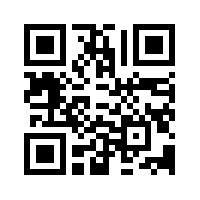 La “Richiesta di appuntamento per la Pubblicazione di Matrimonio Civile” deve essere effettuata, almeno tre mesi prima della data del matrimonio, sul sito istituzionale del Comune di Vasto al seguente indirizzo:  Servizi on line – Pratiche – Apertura Pratiche – Demografici – Richiesta pubblicazioni di matrimonio (si può accedere sia con SPID che senza autenticazione) Il cittadino straniero dovrà presentare il Nulla-Osta o Certificato di Capacità Matrimoniale.Il nulla-osta – contenente paternità e maternità – rilasciato da Consolato o Ambasciata straniera competente in Italia deve essere, ove necessario, legalizzato dalla Prefettura italiana competente.Il nulla-osta – contenente paternità e maternità – rilasciato nello Stato di appartenenza deve essere, ove necessario, tradotto e legalizzato dal Consolato/Ambasciata Italiana all’estero.Se il Nulla-Osta non contiene paternità e maternità, occorre presentare anche il certificato di nascita, tradotto e legalizzato.I nubendi o il/i delegato/i, nominato/i con procura speciale, si presenteranno davanti all’Ufficiale di Stato Civile all’appuntamento prefissato per la redazione del Processo Verbale, muniti di:documento di identità di entrambi i nubendi in corso di validitàn. 1 marca da bollo per il processo verbalen. 1 marca da bollo da 16,00 euro per l’atto di affissione (le marche da bollo sono due se uno dei due nubendi è residente in altro Comune)Solo per i Matrimoni Civilin. 1 marca da bollo da 16,00 euro se il matrimonio verrà celebrato in un Comune diverso da quello delle pubblicazioni di matrimonio fotocopia di un documento di identità dei due testimoni che saranno presenti il giorno del matrimonioscelta del Regime Patrimoniale (o la legge applicabile ai loro rapporti patrimoniali in caso di matrimonio con cittadino straniero)La pubblicazione di matrimonio sarà affissa all’Albo Pretorio sul sito istituzionale del Comune di Vasto, per otto giorni consecutivi e, successivamente, resterà in deposito per ulteriori tre giorni. Il matrimonio potrà essere celebrato, in assenza di opposizioni in Tribunale durante il periodo di pubblicazione, dal 4° al 180° giorno successivo al compimento dell’affissione.UFFICIO DI STATO CIVILE dott.ssa Laura Scopa 0873-309294dott.ssa Melina Troilo 0873-309308matrimoni@comune.vasto.ch.it1 GENNAIO29 SETTEMBRE (SANTO PATRONO)6 GENNAIO1 NOVEMBREPASQUA8 DICEMBRELUNEDI’ DELL’ANGELO (LUNEDI’ DOPO PASQUA)24 DICEMBRE25 APRILE25 DICEMBRE1 MAGGIO26 DICEMBRE2 GIUGNO31 DICEMBRE15 AGOSTO